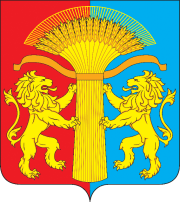 АДМИНИСТРАЦИЯ КАНСКОГО РАЙОНАКРАСНОЯРСКОГО КРАЯПОСТАНОВЛЕНИЕ08.04.2022                          г. Канск                                         №125-пгОб утверждении мероприятий по подготовке жилого фонда Канского района к эксплуатации в осенне-зимний отопительный период 2022-       2023 годовВ целях качественной подготовки объектов жилищно-коммунального комплекса Канского района к осенне-зимнему отопительному периоду    2022-2023 годов, руководствуясь статьями 38, 40 Устава Канского района, ПОСТАНОВЛЯЮ:1. Утвердить «Мероприятия по подготовке жилого фонда Канского района к эксплуатации в осенне-зимний отопительный период 2022 -2023 годов»,  согласно  приложению № 1.  2. МКУ «УС, ЖКХ и ООПС администрации Канского района»  (Бережных С.В.) осуществлять контроль по выполнению мероприятий             по подготовке к осенне-зимнему отопительному периоду    2022-2023 годов объектов коммунального назначения и жилищного фонда, организовать  и обеспечить безусловное выполнение утвержденных мероприятий предприятиями жилищно-коммунального хозяйства района. Особое внимание уделить объектам жизнеобеспечения населения, находящимся        на балансе сельскохозяйственных и других предприятий.3. Контроль за выполнением постановления оставляю за собой.4. Постановление вступает в силу в день, следующий за днем            его публикации в официальном печатном издании «Вести Канского района», подлежит размещению на официальном сайте муниципального образования Канский район в информационно-телекоммуникационной сети «Интернет».Глава Канского района	                                                      А.А. Заруцкий    		                                                                                                         Приложение № 1                                                                                                                                                                                      к Постановлению администрации                                                                                                                                                                             Канского района                                                                                                                                                                                 от 08.04.2022 г. №125-пгМЕРОПРИЯТИЯпо подготовке  жилого фонда Канского района к эксплуатации в осенне-зимний отопительный период 2022-2023 г.ООО «Жил Сервис Плюс»                                                                    ООО «ЖКХ Чечеульское»        Итого:  по Канскому району                                            678,512                        678,512№ п/пНаименование объектаНаименование и виды работНаименование и виды работЕдин. измер.Един. измер.Един. измер.Количество       Объем финансирования,     тыс.руб.      Объем финансирования,     тыс.руб.      Объем финансирования,     тыс.руб.      Объем финансирования,     тыс.руб.      Объем финансирования,     тыс.руб.      Объем финансирования,     тыс.руб.      Объем финансирования,     тыс.руб.      Объем финансирования,     тыс.руб.   Срок исполнения   Срок исполненияИсполнение Исполнение № п/пНаименование объектаНаименование и виды работНаименование и виды работЕдин. измер.Един. измер.Един. измер.Количество всеговсегокраевой бюджеткраевой бюджеткраевой бюджетместный бюджетср.предприятийср.предприятий   Срок исполнения   Срок исполненияИсполнение Исполнение с. Филимоновос. Филимоновос. Филимоновос. Филимоновос. Филимоновос. Филимоновос. Филимоновос. Филимоновос. Филимоновос. Филимоновос. Филимоновос. Филимоновос. Филимоновос. Филимоновос. Филимоновос. Филимоновос. Филимоновос. Филимоновос. Филимоновос. Филимоново190 кв. ж.д. поул.Западная-2. 90 кв. ж.д. поул.Западная-2. 1.Ревизия  вентилей 1.Ревизия  вентилей шт.1212120,90,90,90,906.2022 г.06.2022 г.190 кв. ж.д. поул.Западная-2. 90 кв. ж.д. поул.Западная-2. 2.Ревизия задвижек в т/узле2.Ревизия задвижек в т/узлешт.5550,230,230,230,2306.2022 г.06.2022 г.190 кв. ж.д. поул.Западная-2. 90 кв. ж.д. поул.Западная-2. 3.Гидропневмопромывка систем теплоснабжения3.Гидропневмопромывка систем теплоснабжениям24417,54417,54417,51,071,071,071,0708.-09.2022 г.согл.графика08.-09.2022 г.согл.графика190 кв. ж.д. поул.Западная-2. 90 кв. ж.д. поул.Западная-2. 4.Ревизия этажных эл.щитов4.Ревизия этажных эл.щитовщит2020200,490,490,490,4908. 2022г.08. 2022г.190 кв. ж.д. поул.Западная-2. 90 кв. ж.д. поул.Западная-2. 5.Ревизия  ВРУ  вводного5.Ревизия  ВРУ  вводногошт11108.2022 г.08.2022 г.190 кв. ж.д. поул.Западная-2. 90 кв. ж.д. поул.Западная-2. 6.Проверка исправности слуховых  окон и жалюзей6.Проверка исправности слуховых  окон и жалюзейшт.444 0,85 0,85 0,85 0,8508.2022 г.08.2022 г.190 кв. ж.д. поул.Западная-2. 90 кв. ж.д. поул.Западная-2. 7.Подготовка  входных  дверных блоков в  подъездах  к  эксплуатации7.Подготовка  входных  дверных блоков в  подъездах  к  эксплуатациишт.8880,410,410,410,4109.2022г.09.2022г.190 кв. ж.д. поул.Западная-2. 90 кв. ж.д. поул.Западная-2. 8.Подготовка оконных заполнений мест общ. пользования к эксплуатации8.Подготовка оконных заполнений мест общ. пользования к эксплуатациим20,910,910,910,370,370,370,3709.2022 г.09.2022 г.190 кв. ж.д. поул.Западная-2. 90 кв. ж.д. поул.Западная-2. 9.Профилактическая прочистка канализационных систем жил. домов9.Профилактическая прочистка канализационных систем жил. домовм1201201201,31,31,31,307.-09.2022 г.07.-09.2022 г.190 кв. ж.д. поул.Западная-2. 90 кв. ж.д. поул.Западная-2. 10.Мелкий ремонт изоляции трубопроводов.10.Мелкий ремонт изоляции трубопроводов.м1212121,51,51,51,506.2022 г.06.2022 г.227 кв. ж.д. по ул.Западная-9. 27 кв. ж.д. по ул.Западная-9. 1.Ревизия задвижек в т/узле1.Ревизия задвижек в т/узлешт.4440,620,620,620,6206. 2022г.06. 2022г.227 кв. ж.д. по ул.Западная-9. 27 кв. ж.д. по ул.Западная-9. 2.Гидропневмопромывка систем теплоснабжения.2.Гидропневмопромывка систем теплоснабжения.м21281,071281,071281,072,1 2,1 2,1 2,1 08.-09. 2022 г.согл.графика08.-09. 2022 г.согл.графика227 кв. ж.д. по ул.Западная-9. 27 кв. ж.д. по ул.Западная-9. 3.Ревизия  ВРУ  вводного 3.Ревизия  ВРУ  вводного шт.11108. 2022 г.08. 2022 г.227 кв. ж.д. по ул.Западная-9. 27 кв. ж.д. по ул.Западная-9. 4.Ревизия этажных эл.щитов4.Ревизия этажных эл.щитовшт7771,01,01,01,008. 2022 г.08. 2022 г.227 кв. ж.д. по ул.Западная-9. 27 кв. ж.д. по ул.Западная-9. 5.Проверка состояния вентблоков5.Проверка состояния вентблоковшт.9992,72,72,72,708. 2022 г.08. 2022 г.227 кв. ж.д. по ул.Западная-9. 27 кв. ж.д. по ул.Западная-9. 6.Проверка исправности слуховых  окон   и жалюзей6.Проверка исправности слуховых  окон   и жалюзейшт.2220,410,410,410,4108. 2022 г.08. 2022 г.227 кв. ж.д. по ул.Западная-9. 27 кв. ж.д. по ул.Западная-9. 7.Подготовка  входных  дверных блоков     в подъездах  к  эксплуатации.7.Подготовка  входных  дверных блоков     в подъездах  к  эксплуатации.дв.блок3330,320,320,320,3209. 2022 г.09. 2022 г.227 кв. ж.д. по ул.Западная-9. 27 кв. ж.д. по ул.Западная-9. 8.Подготовка оконных заполнений мест общ. пользования к эксплуатации8.Подготовка оконных заполнений мест общ. пользования к эксплуатациим22,052,052,050,340,340,340,3409. 2022 г.09. 2022 г.227 кв. ж.д. по ул.Западная-9. 27 кв. ж.д. по ул.Западная-9. 9.Профилактическая прочистка канализационных систем жил. домов9.Профилактическая прочистка канализационных систем жил. домовм6060600,460,460,460,4607.-09. 2022 г.07.-09. 2022 г.227 кв. ж.д. по ул.Западная-9. 27 кв. ж.д. по ул.Западная-9. 11.Мелкий ремонт изоляции трубопроводов.11.Мелкий ремонт изоляции трубопроводов.м1010100,580,580,580,5809. 2022 г.09. 2022 г.390 кв. ж.д. по ул.Западная -11. 90 кв. ж.д. по ул.Западная -11. 1.Ревизия задвижек в т/узле1.Ревизия задвижек в т/узлешт.4441,91,91,91,906. 2022 г.06. 2022 г.390 кв. ж.д. по ул.Западная -11. 90 кв. ж.д. по ул.Западная -11. 2.Гидропневмопромывка систем теплоснабжения.2.Гидропневмопромывка систем теплоснабжения.    м24485,594485,594485,591,91,91,91,908.-09. 2022г.согл.графика08.-09. 2022г.согл.графика390 кв. ж.д. по ул.Западная -11. 90 кв. ж.д. по ул.Западная -11. 3.Ревизия этажных. эл.щитов 3.Ревизия этажных. эл.щитов щит151515 0,1 0,1 0,1 0,108. 2022г.08. 2022г.390 кв. ж.д. по ул.Западная -11. 90 кв. ж.д. по ул.Западная -11. 4.Ревизия  ВРУ  вводного 4.Ревизия  ВРУ  вводного шт.11108.2022  г.08.2022  г.390 кв. ж.д. по ул.Западная -11. 90 кв. ж.д. по ул.Западная -11. 5.Проверка исправности слуховых  окон   и жалюзей5.Проверка исправности слуховых  окон   и жалюзейшт.4441,41,41,41,408.2022 г.08.2022 г.390 кв. ж.д. по ул.Западная -11. 90 кв. ж.д. по ул.Западная -11. 6.Подготовка  входных  дверных блоков     в подъездах  к  эксплуатации.6.Подготовка  входных  дверных блоков     в подъездах  к  эксплуатации.дв.блок6661,11,11,11,109.2022 г.09.2022 г.390 кв. ж.д. по ул.Западная -11. 90 кв. ж.д. по ул.Западная -11. 8.Профилактическая прочистка канализационных систем жил. домов8.Профилактическая прочистка канализационных систем жил. домовм1501501501,141,141,141,1407.-09.2022г.07.-09.2022г.390 кв. ж.д. по ул.Западная -11. 90 кв. ж.д. по ул.Западная -11. 9.Мелкий ремонт изоляции трубопроводов.9.Мелкий ремонт изоляции трубопроводов.м1010100,950,950,950,9509.2022 г.09.2022 г.448 кв. ж.д. по ул.Луговая-248 кв. ж.д. по ул.Луговая-21.Гидропневмопромывка систем теплоснабжения.1.Гидропневмопромывка систем теплоснабжения.м22129,152129,152129,151,351,351,351,3508.-09.2022 г.согл.графика08.-09.2022 г.согл.графика448 кв. ж.д. по ул.Луговая-248 кв. ж.д. по ул.Луговая-22.Ревизия  ВРУ  вводного 2.Ревизия  ВРУ  вводного шт.11108.2022 г.08.2022 г.448 кв. ж.д. по ул.Луговая-248 кв. ж.д. по ул.Луговая-23.Ревизия этажных эл.щитов3.Ревизия этажных эл.щитовшт.1010101,11,11,11,108.2022 г.08.2022 г.448 кв. ж.д. по ул.Луговая-248 кв. ж.д. по ул.Луговая-24.Проверка состояния вентблоков4.Проверка состояния вентблоковшт.5550,760,760,760,7608.2022 г.08.2022 г.448 кв. ж.д. по ул.Луговая-248 кв. ж.д. по ул.Луговая-25.Проверка исправности слуховых  окон   и жалюзей5.Проверка исправности слуховых  окон   и жалюзейшт.2220,420,420,420,4208.2022 г.08.2022 г.448 кв. ж.д. по ул.Луговая-248 кв. ж.д. по ул.Луговая-26.Подготовка  входных  дверных блоков     в подъездах  к  эксплуатации.6.Подготовка  входных  дверных блоков     в подъездах  к  эксплуатации.дв.блок3330,320,320,320,3209.2022 г.09.2022 г.448 кв. ж.д. по ул.Луговая-248 кв. ж.д. по ул.Луговая-27.Подготовка оконных заполнений мест общ. пользования к эксплуатации7.Подготовка оконных заполнений мест общ. пользования к эксплуатациим21,911,911,910,390,390,390,3909.2022 г.09.2022 г.448 кв. ж.д. по ул.Луговая-248 кв. ж.д. по ул.Луговая-28. Профилактическая прочистка канализационных систем жил. домов8. Профилактическая прочистка канализационных систем жил. домовм6060600,460,460,460,4607.-09.2022 г.07.-09.2022 г.448 кв. ж.д. по ул.Луговая-248 кв. ж.д. по ул.Луговая-29.Мелкий ремонт изоляции трубопроводов.9.Мелкий ремонт изоляции трубопроводов.м1010100,580,580,580,5809.2022г.09.2022г.448 кв. ж.д. по ул.Луговая-248 кв. ж.д. по ул.Луговая-210.Утепление и герметизация межпанельных швов.10.Утепление и герметизация межпанельных швов.мп.1010103,23,23,23,207.2022 г.07.2022 г.560 кв. ж.д. по ул.Луговая-4 .60 кв. ж.д. по ул.Луговая-4 .1.Ревизия задвижек в т/узле1.Ревизия задвижек в т/узлешт.4440,620,620,620,6206.2022 г.06.2022 г.560 кв. ж.д. по ул.Луговая-4 .60 кв. ж.д. по ул.Луговая-4 .2.Гидропневмопромывка систем теплоснабжения.2.Гидропневмопромывка систем теплоснабжения.м22709,342709,342709,341,21,21,21,208.-09.2022 г.согл.графика08.-09.2022 г.согл.графика560 кв. ж.д. по ул.Луговая-4 .60 кв. ж.д. по ул.Луговая-4 .3.Ревизия  ВРУ  вводного 3.Ревизия  ВРУ  вводного шт.11108.2022 г.08.2022 г.560 кв. ж.д. по ул.Луговая-4 .60 кв. ж.д. по ул.Луговая-4 .4.Ревизия этажных эл.щитов4.Ревизия этажных эл.щитовшт.1515150,90,90,90,908.2022 г.08.2022 г.560 кв. ж.д. по ул.Луговая-4 .60 кв. ж.д. по ул.Луговая-4 .5. Проверка состояния вентблоков5. Проверка состояния вентблоковшт.101010 0,87 0,87 0,87 0,8708.2022 г.08.2022 г.560 кв. ж.д. по ул.Луговая-4 .60 кв. ж.д. по ул.Луговая-4 .6.Проверка исправности слуховых  окон   и жалюзей6.Проверка исправности слуховых  окон   и жалюзейшт.2220,420,420,420,4208.2022 г.08.2022 г.560 кв. ж.д. по ул.Луговая-4 .60 кв. ж.д. по ул.Луговая-4 .7.Подготовка  входных  дверных блоков     в подъездах  к  эксплуатации.7.Подготовка  входных  дверных блоков     в подъездах  к  эксплуатации.дв.блок4440,620,620,620,6209.2022 г.09.2022 г.560 кв. ж.д. по ул.Луговая-4 .60 кв. ж.д. по ул.Луговая-4 .8.Подготовка оконных заполнений мест общ. пользования к эксплуатации8.Подготовка оконных заполнений мест общ. пользования к эксплуатациим20,910,910,910,470,470,470,4709.2022г.09.2022г.560 кв. ж.д. по ул.Луговая-4 .60 кв. ж.д. по ул.Луговая-4 .9. Профилактическая прочистка канализационных систем жил. домов9. Профилактическая прочистка канализационных систем жил. домовм1501501501,141,141,141,1407.-09.2022 г.07.-09.2022 г.560 кв. ж.д. по ул.Луговая-4 .60 кв. ж.д. по ул.Луговая-4 .10.Мелкий ремонт изоляции трубопроводов.10.Мелкий ремонт изоляции трубопроводов.м1515151,21,21,21,209.2022 г.09.2022 г.560 кв. ж.д. по ул.Луговая-4 .60 кв. ж.д. по ул.Луговая-4 .11.Утепление и герметизация межпанельных швов.11.Утепление и герметизация межпанельных швов.мп.1212123,23,23,23,207.2022 г.07.2022 г.636 кв. ж.д по ул.Луговая-6. 36 кв. ж.д по ул.Луговая-6. 1.Ревизия задвижек в т/узле1.Ревизия задвижек в т/узлешт.6660,950,950,950,9506.2022 г.06.2022 г.636 кв. ж.д по ул.Луговая-6. 36 кв. ж.д по ул.Луговая-6. 2.Гидропневмопромывка систем теплоснабжения.2.Гидропневмопромывка систем теплоснабжения.м21505,751505,751505,751,351,351,351,3508.-09.2022 г.согл.графика08.-09.2022 г.согл.графика636 кв. ж.д по ул.Луговая-6. 36 кв. ж.д по ул.Луговая-6. 3.Ревизия  ВРУ  вводного 3.Ревизия  ВРУ  вводного шт.11108.2022 г.08.2022 г.636 кв. ж.д по ул.Луговая-6. 36 кв. ж.д по ул.Луговая-6. 4.Проверка состояния вентблоков4.Проверка состояния вентблоковшт.666 1,8 1,8 1,8 1,808.2022г.08.2022г.636 кв. ж.д по ул.Луговая-6. 36 кв. ж.д по ул.Луговая-6. 5.Проверка исправности слуховых  окон   и жалюзей5.Проверка исправности слуховых  окон   и жалюзейшт.2223,23,23,23,208.2022 г.08.2022 г.636 кв. ж.д по ул.Луговая-6. 36 кв. ж.д по ул.Луговая-6. 6.Подготовка  входных  дверных блоков     в подъездах  к  эксплуатации.6.Подготовка  входных  дверных блоков     в подъездах  к  эксплуатации.дв.блок3330,760,760,760,7609.2022г.09.2022г.636 кв. ж.д по ул.Луговая-6. 36 кв. ж.д по ул.Луговая-6. 7.Подготовка оконных заполнений мест общ. пользования к эксплуатации7.Подготовка оконных заполнений мест общ. пользования к эксплуатациим20,910,910,910,420,420,420,4209.2022 г.09.2022 г.636 кв. ж.д по ул.Луговая-6. 36 кв. ж.д по ул.Луговая-6. 8. Профилактическая прочистка канализационных систем жил. домов8. Профилактическая прочистка канализационных систем жил. домовм3030300,240,240,240,2407.-09.2022 г.07.-09.2022 г.790 кв. ж.д. по  ул.Луговая -7. 90 кв. ж.д. по  ул.Луговая -7. 1.Ревизия задвижек в т/узле1.Ревизия задвижек в т/узлешт.6660,680,680,680,6806.2022 г.06.2022 г.790 кв. ж.д. по  ул.Луговая -7. 90 кв. ж.д. по  ул.Луговая -7. 2.Гидропневмопромывка систем теплоснабжения.2.Гидропневмопромывка систем теплоснабжения.м24417,334417,334417,331,21,21,21,208.-09.2022 г.согл. графика08.-09.2022 г.согл. графика790 кв. ж.д. по  ул.Луговая -7. 90 кв. ж.д. по  ул.Луговая -7. 3.Ревизия  ВРУ  вводного 3.Ревизия  ВРУ  вводного шт.111790 кв. ж.д. по  ул.Луговая -7. 90 кв. ж.д. по  ул.Луговая -7. 4. Проверка состояния вентблоков4. Проверка состояния вентблоковшт.1818185,55,55,55,508.2022 г.08.2022 г.790 кв. ж.д. по  ул.Луговая -7. 90 кв. ж.д. по  ул.Луговая -7. 5.Проверка исправности слуховых  окон   и жалюзей5.Проверка исправности слуховых  окон   и жалюзейшт.4441,61,61,61,608.2022г.08.2022г.790 кв. ж.д. по  ул.Луговая -7. 90 кв. ж.д. по  ул.Луговая -7. 6.Подготовка  входных  дверных блоков     в подъездах  к  эксплуатации.6.Подготовка  входных  дверных блоков     в подъездах  к  эксплуатации.дв.блок4440,10,10,10,109.2022 г.09.2022 г.790 кв. ж.д. по  ул.Луговая -7. 90 кв. ж.д. по  ул.Луговая -7. 7.Подготовка оконных заполнений мест общ. пользования к эксплуатации7.Подготовка оконных заполнений мест общ. пользования к эксплуатациим20,910,910,911,81,81,81,809.2022 г.09.2022 г.790 кв. ж.д. по  ул.Луговая -7. 90 кв. ж.д. по  ул.Луговая -7. 8. Профилактическая прочистка канализационных систем жил. домов8. Профилактическая прочистка канализационных систем жил. домовм1501501501,21,21,21,207.-09.2022 г.07.-09.2022 г.790 кв. ж.д. по  ул.Луговая -7. 90 кв. ж.д. по  ул.Луговая -7. 9.Мелкий ремонт изоляции трубопроводов.9.Мелкий ремонт изоляции трубопроводов.м1010100,580,580,580,5809.2022 г.09.2022 г.790 кв. ж.д. по  ул.Луговая -7. 90 кв. ж.д. по  ул.Луговая -7. 10.Утепление и герметизация межпанельных швов.10.Утепление и герметизация межпанельных швов.мп.8883,03,03,03,008.2022 г.08.2022 г.890 кв. ж.д. по ул.Трактовая-3.    90 кв. ж.д. по ул.Трактовая-3.    1.Ревизия задвижек в т/узле1.Ревизия задвижек в т/узлешт.8882,32,32,32,306.2022 г.06.2022 г.890 кв. ж.д. по ул.Трактовая-3.    90 кв. ж.д. по ул.Трактовая-3.    2.Гидропневмопромывка систем теплоснабжения.2.Гидропневмопромывка систем теплоснабжения.м24413,654413,654413,652,82,82,82,808.-09.2022 г.согл.графика08.-09.2022 г.согл.графика890 кв. ж.д. по ул.Трактовая-3.    90 кв. ж.д. по ул.Трактовая-3.    3.Ревизия этажных. эл.щитов 3.Ревизия этажных. эл.щитов щит.202020 1,2 1,2 1,2 1,208.2022 г.08.2022 г.890 кв. ж.д. по ул.Трактовая-3.    90 кв. ж.д. по ул.Трактовая-3.    4.Ревизия  ВРУ  вводного 4.Ревизия  ВРУ  вводного шт.11108.2022г.08.2022г.890 кв. ж.д. по ул.Трактовая-3.    90 кв. ж.д. по ул.Трактовая-3.    5.Проверка состояния вентблоков5.Проверка состояния вентблоковшт.1818185,45,45,45,408.2022 г.08.2022 г.890 кв. ж.д. по ул.Трактовая-3.    90 кв. ж.д. по ул.Трактовая-3.    6.Проверка исправности слуховых  окон   и жалюзей6.Проверка исправности слуховых  окон   и жалюзейшт.4441,31,31,31,308.2022г.08.2022г.890 кв. ж.д. по ул.Трактовая-3.    90 кв. ж.д. по ул.Трактовая-3.    7.Подготовка  входных  дверных блоков     в подъездах  к  эксплуатации.7.Подготовка  входных  дверных блоков     в подъездах  к  эксплуатации.дв.блок6660,420,420,420,4209.2022 г.09.2022 г.890 кв. ж.д. по ул.Трактовая-3.    90 кв. ж.д. по ул.Трактовая-3.    8.Подготовка оконных заполнений мест общ.пользования к эксплуатации8.Подготовка оконных заполнений мест общ.пользования к эксплуатациим21,911,911,910,620,620,620,6209.2022г.09.2022г.890 кв. ж.д. по ул.Трактовая-3.    90 кв. ж.д. по ул.Трактовая-3.    9. Профилактическая прочистка канализационных систем жил. домов9. Профилактическая прочистка канализационных систем жил. домовм1501501501,21,21,21,207.-09.2022 г.07.-09.2022 г.890 кв. ж.д. по ул.Трактовая-3.    90 кв. ж.д. по ул.Трактовая-3.    10.Мелкий ремонт изоляции трубопроводов.10.Мелкий ремонт изоляции трубопроводов.м1515150,580,580,580,5809.2022 г.09.2022 г.890 кв. ж.д. по ул.Трактовая-3.    90 кв. ж.д. по ул.Трактовая-3.    11.Утепление и герметизация межпанельных швов.11.Утепление и герметизация межпанельных швов.мп.2020203,23,23,23,208.2022 г.08.2022 г.990 кв. ж.д. по ул.Трактовая-4.    90 кв. ж.д. по ул.Трактовая-4.    1.Ревизия задвижек в т/узле1.Ревизия задвижек в т/узлешт.6660,650,650,650,6506.2022 г.06.2022 г.990 кв. ж.д. по ул.Трактовая-4.    90 кв. ж.д. по ул.Трактовая-4.    2.Гидропневмопромывка систем теплоснабжения.2.Гидропневмопромывка систем теплоснабжения.м24354,244354,244354,241,21,21,21,208.-09.2022 г.согл.графика08.-09.2022 г.согл.графика990 кв. ж.д. по ул.Трактовая-4.    90 кв. ж.д. по ул.Трактовая-4.    3.Ревизия  ВРУ  вводного 3.Ревизия  ВРУ  вводного шт.11108.2022 г.08.2022 г.990 кв. ж.д. по ул.Трактовая-4.    90 кв. ж.д. по ул.Трактовая-4.    4.Ревизия этажных. эл.щитов 4.Ревизия этажных. эл.щитов шт.3030301,11,11,11,108.2022 г.08.2022 г.990 кв. ж.д. по ул.Трактовая-4.    90 кв. ж.д. по ул.Трактовая-4.    5.Проверка состояния вентблоков5.Проверка состояния вентблоковшт.1818180,760,760,760,7608.2022 г.08.2022 г.990 кв. ж.д. по ул.Трактовая-4.    90 кв. ж.д. по ул.Трактовая-4.    6.Проверка исправности слуховых  окон   и жалюзийных решёток6.Проверка исправности слуховых  окон   и жалюзийных решётокшт.4440,420,420,420,4208.2022 г.08.2022 г.990 кв. ж.д. по ул.Трактовая-4.    90 кв. ж.д. по ул.Трактовая-4.    7.Подготовка  входных  дверных блоков     в подъездах  к  эксплуатации.7.Подготовка  входных  дверных блоков     в подъездах  к  эксплуатации.дв.блок6660,320,320,320,3209.2022 г.09.2022 г.990 кв. ж.д. по ул.Трактовая-4.    90 кв. ж.д. по ул.Трактовая-4.    8.Подготовка оконных заполнений мест общ. пользования к эксплуатации8.Подготовка оконных заполнений мест общ. пользования к эксплуатациим20,910,910,910,390,390,390,3909.2022 г.09.2022 г.990 кв. ж.д. по ул.Трактовая-4.    90 кв. ж.д. по ул.Трактовая-4.    9. Профилактическая прочистка канализационных систем жил. домов9. Профилактическая прочистка канализационных систем жил. домовм150150150 0,46 0,46 0,46 0,4609.2022 г.09.2022 г.990 кв. ж.д. по ул.Трактовая-4.    90 кв. ж.д. по ул.Трактовая-4.    10.Мелкий ремонт изоляции трубопроводов.10.Мелкий ремонт изоляции трубопроводов.м1515150,580,580,580,5809.2022 г.09.2022 г.990 кв. ж.д. по ул.Трактовая-4.    90 кв. ж.д. по ул.Трактовая-4.    11.Утепление и герметизация межпанельных швов.11.Утепление и герметизация межпанельных швов.мп.2020203,23,23,23,208.2022 г.08.2022 г.1016 кв. ж.д. по ул.Спортивная-3.16 кв. ж.д. по ул.Спортивная-3.1.Гидропневмопромывка систем теплоснабжения.1.Гидропневмопромывка систем теплоснабжения.м2766,1766,1766,10,350,350,350,3508.-09.2022 г.согл.графика08.-09.2022 г.согл.графика1016 кв. ж.д. по ул.Спортивная-3.16 кв. ж.д. по ул.Спортивная-3.2.Ревизия  ВРУ  вводного 2.Ревизия  ВРУ  вводного шт.11108.2022 г.08.2022 г.1016 кв. ж.д. по ул.Спортивная-3.16 кв. ж.д. по ул.Спортивная-3.3.Проверка состояния вентблоков3.Проверка состояния вентблоковшт.2221,21,21,21,208.2022 г.08.2022 г.1016 кв. ж.д. по ул.Спортивная-3.16 кв. ж.д. по ул.Спортивная-3.4.Проверка исправности слуховых  окон   и жалюзей4.Проверка исправности слуховых  окон   и жалюзейшт.2220,410,410,410,4108.2022 г.08.2022 г.1016 кв. ж.д. по ул.Спортивная-3.16 кв. ж.д. по ул.Спортивная-3.5.Подготовка  входных  дверных блоков     в подъездах  к  эксплуатации.5.Подготовка  входных  дверных блоков     в подъездах  к  эксплуатации.дв.блок2220,60,60,60,609.2022 г.09.2022 г.1016 кв. ж.д. по ул.Спортивная-3.16 кв. ж.д. по ул.Спортивная-3.6.Подготовка оконных заполнений мест общ. пользования к эксплуатации6.Подготовка оконных заполнений мест общ. пользования к эксплуатациим20,910,910,910,370,370,370,3709.2022г.09.2022г.1016 кв. ж.д. по ул.Спортивная-3.16 кв. ж.д. по ул.Спортивная-3.7. Профилактическая прочистка канализационных систем жил. домов7. Профилактическая прочистка канализационных систем жил. домовм6060600,460,460,460,4607.-09.2022 г.07.-09.2022 г.1190 кв. ж.д. по  ул.Профсоюзная-3.90 кв. ж.д. по  ул.Профсоюзная-3.1.Ревизия задвижек в т/узле1.Ревизия задвижек в т/узлешт.8880,30,30,30,306.2022 г.06.2022 г.1190 кв. ж.д. по  ул.Профсоюзная-3.90 кв. ж.д. по  ул.Профсоюзная-3.2.Гидропневмопромывка систем теплоснабжения.2.Гидропневмопромывка систем теплоснабжения.м24524,44524,44524,41,91,91,91,908.-09.2022 г.согл.графика08.-09.2022 г.согл.графика1190 кв. ж.д. по  ул.Профсоюзная-3.90 кв. ж.д. по  ул.Профсоюзная-3.3.Ревизия  ВРУ  вводного 3.Ревизия  ВРУ  вводного шт.11109.2022 г.09.2022 г.1190 кв. ж.д. по  ул.Профсоюзная-3.90 кв. ж.д. по  ул.Профсоюзная-3.4.Ревизия этажных эл.щитов4.Ревизия этажных эл.щитовшт.3030300,480,480,480,4809.2022г.09.2022г.1190 кв. ж.д. по  ул.Профсоюзная-3.90 кв. ж.д. по  ул.Профсоюзная-3.5.Проверка состояния вентблоков5.Проверка состояния вентблоковшт9990,90,90,90,908.2022 г.08.2022 г.1190 кв. ж.д. по  ул.Профсоюзная-3.90 кв. ж.д. по  ул.Профсоюзная-3.6.Проверка исправности слуховых окон и жалюзей6.Проверка исправности слуховых окон и жалюзейшт4440,080,080,080,0808.2022 г.08.2022 г.1190 кв. ж.д. по  ул.Профсоюзная-3.90 кв. ж.д. по  ул.Профсоюзная-3.7.Подготовка входных дверных блоков в подъездах к эксплуатации7.Подготовка входных дверных блоков в подъездах к эксплуатациидв.бл6660,10,10,10,109.2022 г.09.2022 г.1190 кв. ж.д. по  ул.Профсоюзная-3.90 кв. ж.д. по  ул.Профсоюзная-3.8.Подготовка оконных заполнений мест общ. пользования к эксплуатации8.Подготовка оконных заполнений мест общ. пользования к эксплуатациим20,910,910,910,370,370,370,3709.2022 г.09.2022 г.1190 кв. ж.д. по  ул.Профсоюзная-3.90 кв. ж.д. по  ул.Профсоюзная-3.9. Профилактическая прочистка канализационных систем жил. домов9. Профилактическая прочистка канализационных систем жил. домовм1501501501,21,21,21,207.-09.2022 г.07.-09.2022 г.1190 кв. ж.д. по  ул.Профсоюзная-3.90 кв. ж.д. по  ул.Профсоюзная-3.10.Мелкий ремонт изоляции трубопроводов.10.Мелкий ремонт изоляции трубопроводов.м1010100,580,580,580,5809.2022 г.09.2022 г.1190 кв. ж.д. по  ул.Профсоюзная-3.90 кв. ж.д. по  ул.Профсоюзная-3.11.Утепление и герметизация межпанельных швов.11.Утепление и герметизация межпанельных швов.мп.1010101,21,21,21,207.2022 г.07.2022 г.1236 кв. ж.д. по пр.Комсомольский-1.36 кв. ж.д. по пр.Комсомольский-1.1.Ревизия  ВРУ  вводного 1.Ревизия  ВРУ  вводного шт.11109.2022 г.09.2022 г.1236 кв. ж.д. по пр.Комсомольский-1.36 кв. ж.д. по пр.Комсомольский-1.2.Проверка состояния вентблоков2.Проверка состояния вентблоковшт.6660,70,70,70,708.2022 г.08.2022 г.1236 кв. ж.д. по пр.Комсомольский-1.36 кв. ж.д. по пр.Комсомольский-1.3.Проверка исправности слуховых  окон   и жалюзей3.Проверка исправности слуховых  окон   и жалюзейшт.2220,40,40,40,408.2022г.08.2022г.1236 кв. ж.д. по пр.Комсомольский-1.36 кв. ж.д. по пр.Комсомольский-1.4.Подготовка  входных  дверных блоков     в подъездах  к  эксплуатации.4.Подготовка  входных  дверных блоков     в подъездах  к  эксплуатации.дв.блок3330,510,510,510,5109.2022 г.09.2022 г.1236 кв. ж.д. по пр.Комсомольский-1.36 кв. ж.д. по пр.Комсомольский-1.5.Подготовка оконных заполнений мест общ. пользования к эксплуатации5.Подготовка оконных заполнений мест общ. пользования к эксплуатациим20,910,910,910,370,370,370,3709.2022 г.09.2022 г.1236 кв. ж.д. по пр.Комсомольский-1.36 кв. ж.д. по пр.Комсомольский-1.6. Текущий ремонт цоколя6. Текущий ремонт цоколям26060600,180,180,180,1806.2022 г.06.2022 г.1324 кв. ж.д. по ул.Новая-1.24 кв. ж.д. по ул.Новая-1.1.Гидропневмопромывка систем теплоснабжения.1.Гидропневмопромывка систем теплоснабжения.м2938,5938,5938,50,260,260,260,2608.-09.2022 г.согл.графика08.-09.2022 г.согл.графика1324 кв. ж.д. по ул.Новая-1.24 кв. ж.д. по ул.Новая-1.2.Ревизия  ВРУ  вводного 2.Ревизия  ВРУ  вводного шт.11109.2022 г.09.2022 г.1324 кв. ж.д. по ул.Новая-1.24 кв. ж.д. по ул.Новая-1.3.Проверка состояния вентблоков3.Проверка состояния вентблоковшт.4440,50,50,50,508.2022 г.08.2022 г.1324 кв. ж.д. по ул.Новая-1.24 кв. ж.д. по ул.Новая-1.4.Проверка исправности слуховых  окон   и жалюзей4.Проверка исправности слуховых  окон   и жалюзейшт.2220,040,040,040,0408.2022 г.08.2022 г.1324 кв. ж.д. по ул.Новая-1.24 кв. ж.д. по ул.Новая-1.5.Подготовка  входных  дверных блоков     в подъездах  к  эксплуатации.5.Подготовка  входных  дверных блоков     в подъездах  к  эксплуатации.дв.блок2220,30,30,30,309.2022 г.09.2022 г.1324 кв. ж.д. по ул.Новая-1.24 кв. ж.д. по ул.Новая-1.6.Подготовка оконных заполнений мест общ. пользования к эксплуатации6.Подготовка оконных заполнений мест общ. пользования к эксплуатациим20,910,910,910,370,370,370,3709.2022 г.09.2022 г.1324 кв. ж.д. по ул.Новая-1.24 кв. ж.д. по ул.Новая-1.7. Профилактическая прочистка канализационных систем жил. домов7. Профилактическая прочистка канализационных систем жил. домовм3030300,240,240,240,2407.-09.2022 г.07.-09.2022 г.148 кв. ж.д. по ул.Новая-3.8 кв. ж.д. по ул.Новая-3.1.Ревизия  ВРУ  вводного 1.Ревизия  ВРУ  вводного шт.11109.2022г.09.2022г.148 кв. ж.д. по ул.Новая-3.8 кв. ж.д. по ул.Новая-3.2.Проверка исправности слуховых  окон   и жалюзийных решёток2.Проверка исправности слуховых  окон   и жалюзийных решётокшт.1110,20,20,20,208.2022 г.08.2022 г.148 кв. ж.д. по ул.Новая-3.8 кв. ж.д. по ул.Новая-3.3.Подготовка  входных  дверных блоков     в подъездах  к  эксплуатации.3.Подготовка  входных  дверных блоков     в подъездах  к  эксплуатации.дв.блок1110,810,810,810,8109.2022г.09.2022г.148 кв. ж.д. по ул.Новая-3.8 кв. ж.д. по ул.Новая-3.4.Подготовка оконных заполнений мест общ. пользования к эксплуатации4.Подготовка оконных заполнений мест общ. пользования к эксплуатациим20,440,440,440,210,210,210,2109.2022 г.09.2022 г.158 кв. ж.д. по ул.Новая-5.8 кв. ж.д. по ул.Новая-5.1.Ревизия  ВРУ  вводного 1.Ревизия  ВРУ  вводного шт.11109.2022 г.09.2022 г.158 кв. ж.д. по ул.Новая-5.8 кв. ж.д. по ул.Новая-5.2.Проверка исправности слуховых  окон   и жалюзийных решёток2.Проверка исправности слуховых  окон   и жалюзийных решётокшт.1110,020,020,020,0208.2022 г.08.2022 г.158 кв. ж.д. по ул.Новая-5.8 кв. ж.д. по ул.Новая-5.3.Подготовка  входных  дверных блоков     в подъездах  к  эксплуатации.3.Подготовка  входных  дверных блоков     в подъездах  к  эксплуатации.дв.блок1110,530,530,530,5309.2022 г.09.2022 г.158 кв. ж.д. по ул.Новая-5.8 кв. ж.д. по ул.Новая-5.4.Подготовка оконных заполнений мест общ. пользования к эксплуатации4.Подготовка оконных заполнений мест общ. пользования к эксплуатациим20,440,440,440,210,210,210,2109.2022 г.09.2022 г.168 кв. ж.д. по ул.Новая-7.8 кв. ж.д. по ул.Новая-7.1.Ревизия  ВРУ  вводного 1.Ревизия  ВРУ  вводного шт.11109.2022 г.09.2022 г.168 кв. ж.д. по ул.Новая-7.8 кв. ж.д. по ул.Новая-7.2.Проверка исправности слуховых  окон   и жалюзей2.Проверка исправности слуховых  окон   и жалюзейшт.1110,320,320,320,3208.2022 г.08.2022 г.168 кв. ж.д. по ул.Новая-7.8 кв. ж.д. по ул.Новая-7.3.Подготовка  входных  дверных блоков     в подъездах  к  эксплуатации.3.Подготовка  входных  дверных блоков     в подъездах  к  эксплуатации.дв.блок1110,40,40,40,409.2022 г.09.2022 г.168 кв. ж.д. по ул.Новая-7.8 кв. ж.д. по ул.Новая-7.4.Подготовка оконных заполнений мест общ. пользования к эксплуатации4.Подготовка оконных заполнений мест общ. пользования к эксплуатациим20,440,440,440,210,210,210,2109.2022 г.09.2022 г.178 кв. ж.д. по ул.Новая-4.8 кв. ж.д. по ул.Новая-4.1.Ревизия  ВРУ  вводного 1.Ревизия  ВРУ  вводного шт.11109.2022 г.09.2022 г.178 кв. ж.д. по ул.Новая-4.8 кв. ж.д. по ул.Новая-4.2.Проверка исправности слуховых  окон   и жалюзийных решёток2.Проверка исправности слуховых  окон   и жалюзийных решётокшт.1110,50,50,50,508.2022 г.08.2022 г.178 кв. ж.д. по ул.Новая-4.8 кв. ж.д. по ул.Новая-4.3.Подготовка  входных  дверных блоков     в подъездах  к  эксплуатации.3.Подготовка  входных  дверных блоков     в подъездах  к  эксплуатации.дв.блок2220,30,30,30,309.2022 г.09.2022 г.178 кв. ж.д. по ул.Новая-4.8 кв. ж.д. по ул.Новая-4.4.Подготовка оконных заполнений мест общ. пользования к эксплуатации4.Подготовка оконных заполнений мест общ. пользования к эксплуатациим20,910,910,910,340,340,340,3409.2022 г.09.2022 г.188 кв. ж.д. по ул.Новая-6.8 кв. ж.д. по ул.Новая-6.1.Ревизия  ВРУ  вводного 1.Ревизия  ВРУ  вводного шт.11108.2022 г.08.2022 г.188 кв. ж.д. по ул.Новая-6.8 кв. ж.д. по ул.Новая-6.2.Проверка исправности слуховых  окон   и жалюзийных решёток2.Проверка исправности слуховых  окон   и жалюзийных решётокшт.1110,430,430,430,4308.2022 г.08.2022 г.188 кв. ж.д. по ул.Новая-6.8 кв. ж.д. по ул.Новая-6.3.Подготовка  входных  дверных блоков     в подъездах  к  эксплуатации.3.Подготовка  входных  дверных блоков     в подъездах  к  эксплуатации.дв.блок2220,350,350,350,3509.2022 г.09.2022 г.188 кв. ж.д. по ул.Новая-6.8 кв. ж.д. по ул.Новая-6.4.Подготовка оконных заполнений мест общ. пользования к эксплуатации4.Подготовка оконных заполнений мест общ. пользования к эксплуатациим20,910,910,910,340,340,340,3409.2022 г.09.2022 г.1916 кв. ж.д. по ул.Новая-14 А.16 кв. ж.д. по ул.Новая-14 А.1.Гидропневмопромывка систем теплоснабжения.1.Гидропневмопромывка систем теплоснабжения.м2666,4666,4666,40,40,40,40,408.-09.2022 г.согл.графика08.-09.2022 г.согл.графика1916 кв. ж.д. по ул.Новая-14 А.16 кв. ж.д. по ул.Новая-14 А.2.Ревизия  ВРУ  вводного 2.Ревизия  ВРУ  вводного шт.1111,31,308.2022 г.08.2022 г. Итого: Итого:143,402143,402143,402143,402Всего:Всего:143,402143,402143,402143,402№ п/пНаименование объектаНаименование и виды работЕдин. измер.количество       Объем финансирования,     тыс.руб.      Объем финансирования,     тыс.руб.      Объем финансирования,     тыс.руб.      Объем финансирования,     тыс.руб.      Объем финансирования,     тыс.руб.   Срок исполненияИсполнение № п/пНаименование объектаНаименование и виды работЕдин. измер.количество всегокраевой бюджетместный бюджетместный бюджетср.предприятий   Срок исполненияИсполнение с. Чечеулс. Чечеулс. Чечеулс. Чечеулс. Чечеулс. Чечеулс. Чечеулс. Чечеулс. Чечеулс. Чечеулс. Чечеулс. Чечеул160 кв.ж/д по ул. Ленина, 2а                 с. ЧечеулКанского районаРемонт остекления лестничных клетокм²2,01,41,405-08.22г160 кв.ж/д по ул. Ленина, 2а                 с. ЧечеулКанского районаПромывка, опрессовка внутренних систем теплоснабжениям/п953,04,94,905-08.22г160 кв.ж/д по ул. Ленина, 2а                 с. ЧечеулКанского районаИзвестковая покраска цоколя м²1361,71,705-08.22г160 кв.ж/д по ул. Ленина, 2а                 с. ЧечеулКанского районаУстановка слухового окнашт68,48,405-08.22г160 кв.ж/д по ул. Ленина, 2а                 с. ЧечеулКанского районаИзготовление регистров в подъездышт25,05,005-08.22г160 кв.ж/д по ул. Ленина, 2а                 с. ЧечеулКанского районаЗамена труб теплоснабжения в подвалем1811,7111,7105-08.22г160 кв.ж/д по ул. Ленина, 2а                 с. ЧечеулКанского районаЧистка подвалашт22,02,005-08.22г160 кв.ж/д по ул. Ленина, 2а                 с. ЧечеулКанского районаОштукатуривание стен подъезда отдельными местамиМ210015,015,005-08.22г160 кв.ж/д по ул. Ленина, 2а                 с. ЧечеулКанского районаМасляная окраска подъездаМ216812,8912,8905-08.22г160 кв.ж/д по ул. Ленина, 2а                 с. ЧечеулКанского районаИзвестковая окраска подъездаМ250015,015,005-08.22гИТОГО78,078,0260 кв. жилой домул. Новая № 6с. ЧечеулКанского районаРемонт остекления лестничных клетокм²2,01,41,405-08.22г260 кв. жилой домул. Новая № 6с. ЧечеулКанского районаПромывка, опрессовка внутренних систем теплоснабжениям/п953,04,94,905-08.22г260 кв. жилой домул. Новая № 6с. ЧечеулКанского районаИзвестковая покраска цоколя м²1361,71,705-08.22г260 кв. жилой домул. Новая № 6с. ЧечеулКанского районаРемонт отмостким²5022,022,005-08.22г260 кв. жилой домул. Новая № 6с. ЧечеулКанского районаЗамена окон в подвалшт811,211,205-08.22г260 кв. жилой домул. Новая № 6с. ЧечеулКанского районаЧистка подвалашт21,81,805-08.22г260 кв. жилой домул. Новая № 6с. ЧечеулКанского районаЗамена труб канализации в подвалем7035,035,005-08.22гИТОГО78,078,0348-ми кв.ж/д по ул. Новая,5           с. ЧечеулКанского районаПромывка, опрессовка внутренних систем отоплениям/п791,04,44,405-08.22г348-ми кв.ж/д по ул. Новая,5           с. ЧечеулКанского районаРемонт и чистка  водосточной системым1301,71,705-08.22г348-ми кв.ж/д по ул. Новая,5           с. ЧечеулКанского районаИзвестковая покраска цоколям²1311,71,705-08.22г348-ми кв.ж/д по ул. Новая,5           с. ЧечеулКанского районаОстекление лестничных клетокм²52,52,505-08.22г348-ми кв.ж/д по ул. Новая,5           с. ЧечеулКанского районаРемонт отмостким²2012,4612,4605-08.22г348-ми кв.ж/д по ул. Новая,5           с. ЧечеулКанского районаУстановка лавочекшт316,516,505-08.22г348-ми кв.ж/д по ул. Новая,5           с. ЧечеулКанского районаЗамена окон в подвалшт1014,014,005-08.22г348-ми кв.ж/д по ул. Новая,5           с. ЧечеулКанского районаУстановка сушилкишт24,94,905-08.22г348-ми кв.ж/д по ул. Новая,5           с. ЧечеулКанского районаЧистка подвалашт35,35,305-08.22гИТОГО63,4663,46448 кв. жилой домул. Новая № 4с. ЧечеулКанского районаПромывка, опрессовка внутренней системы отоплениям/п791,05,45,405-08.22г448 кв. жилой домул. Новая № 4с. ЧечеулКанского районаОчистка лотков  водосточной системым³1301,71,705-08.22г448 кв. жилой домул. Новая № 4с. ЧечеулКанского районаОстекление лестничных клетокм²52,52,505-08.22г448 кв. жилой домул. Новая № 4с. ЧечеулКанского районаИзвестковая окраска цоколям²1313,463,4605-08.22г448 кв. жилой домул. Новая № 4с. ЧечеулКанского районаСанитарная обработка, дезинсекцияМ210,010,005-08.22г448 кв. жилой домул. Новая № 4с. ЧечеулКанского районаУстановка лавочекшт316,516,505-08.22г448 кв. жилой домул. Новая № 4с. ЧечеулКанского районаЗамена окон в подвалшт811,211,205-08.22г448 кв. жилой домул. Новая № 4с. ЧечеулКанского районаИзготовление регистров в подъездшт25,05,005-08.22г448 кв. жилой домул. Новая № 4с. ЧечеулКанского районаЗамена светильниковшт42,42,405-08.22г448 кв. жилой домул. Новая № 4с. ЧечеулКанского районаЧистка подвалашт35,35,305-08.21гИТОГО63,4663,46532 кв. жилой домул. Ленина № 1с. ЧечеулКанского районаПромывка и опрессовка внутренней системы отопления и канализациим/п527,03,23,205-08.22г532 кв. жилой домул. Ленина № 1с. ЧечеулКанского районаРемонт отмосткиМ22012,4612,4605-08.22г532 кв. жилой домул. Ленина № 1с. ЧечеулКанского районаУстановка фотореле на освещениешт11,71,705-08.22г532 кв. жилой домул. Ленина № 1с. ЧечеулКанского районаУстановка светодиодных светильниковшт21,11,105-08.22г532 кв. жилой домул. Ленина № 1с. ЧечеулКанского районаИзвестковая окраска цоколям²921,61,605-08.22г532 кв. жилой домул. Ленина № 1с. ЧечеулКанского районаОтсыпка придомовой территорииМ2255,05,005-08.22г532 кв. жилой домул. Ленина № 1с. ЧечеулКанского районаЧистка подвалашт24,04,005-08.22г532 кв. жилой домул. Ленина № 1с. ЧечеулКанского районаРемонт кровлим²107,817,8105-08.22гИТОГО36,8736,87628 кв. жилой домул. Ленина № 2с.ЧечеулКанского районаЧистка подвалашт22,02,005-08.22г628 кв. жилой домул. Ленина № 2с.ЧечеулКанского районаПромывка и опрессовка внутренней системы отопления и канализации              м/п5271,51,505-08.22г628 кв. жилой домул. Ленина № 2с.ЧечеулКанского районаЗамена блоков в подвалшт45,65,605-08.22г628 кв. жилой домул. Ленина № 2с.ЧечеулКанского районаИзвестковая окраска цоколям²921,61,605-08.22г628 кв. жилой домул. Ленина № 2с.ЧечеулКанского районаЧастичное оштукатуривание стен подъезда отдельными местамиМ226012,3412,3405-08.22г628 кв. жилой домул. Ленина № 2с.ЧечеулКанского районаМасляная окраска подъездаМ21809,09,005-08.22г628 кв. жилой домул. Ленина № 2с.ЧечеулКанского районаИзвестковая окраска подъездаМ21603,53,505-08.22гИТОГО36,3436,34732-х кв.ж/д по ул. Ленина, 3                              с. ЧечеулКанского районаРемонт, чистка водосточной системым/п1341,71,705-08.22г732-х кв.ж/д по ул. Ленина, 3                              с. ЧечеулКанского районаПромывка и опрессовка внутренней системы отоплениям/п527,01,51,505-08.22г732-х кв.ж/д по ул. Ленина, 3                              с. ЧечеулКанского районаРемонт входа в подвалм²1614,2414,2405-08.22г732-х кв.ж/д по ул. Ленина, 3                              с. ЧечеулКанского районаЗамена окон в подвалшт45,65,605-08.22г732-х кв.ж/д по ул. Ленина, 3                              с. ЧечеулКанского районаИзоляция труб в подъездеМ24,04,005-08.22г732-х кв.ж/д по ул. Ленина, 3                              с. ЧечеулКанского районаИзвестковая окраска цоколям²921,51,505-08.22г732-х кв.ж/д по ул. Ленина, 3                              с. ЧечеулКанского районаОстекление лестничных клетокм²20,80,805-08.22г732-х кв.ж/д по ул. Ленина, 3                              с. ЧечеулКанского районаИзготовление регистров  в подъездешт25,05,005-08.22г732-х кв.ж/д по ул. Ленина, 3                              с. ЧечеулКанского районаЧистка подвалашт22,02,005-08.22г32-х кв.ж/д по ул. Ленина, 3                              с. ЧечеулКанского районаИТОГО36,3436,348 12-ти кв.ж/д по ул. Новая, 6а        с. ЧечеулКанского районаПромывка, опрессовка  внутренней системы отоплениям/п336,01,21,205-08.22г8 12-ти кв.ж/д по ул. Новая, 6а        с. ЧечеулКанского районаУстановка решетки в подвалшт12,02,005-08.22г8 12-ти кв.ж/д по ул. Новая, 6а        с. ЧечеулКанского районаРемонт кровли входа в подвалМ285,565,5605-08.22г8 12-ти кв.ж/д по ул. Новая, 6а        с. ЧечеулКанского районаЗамена окон в подвалшт34,24,205-08.22г8 12-ти кв.ж/д по ул. Новая, 6а        с. ЧечеулКанского районаЧистка подвалашт11,01,005-08.22г8 12-ти кв.ж/д по ул. Новая, 6а        с. ЧечеулКанского районаЗамена труб отопления в подвалем125,065,0605-08.22г8 12-ти кв.ж/д по ул. Новая, 6а        с. ЧечеулКанского районаИТОГО19,0219,02912-ти кв.ж/д по ул. Октябрьская, 2а с. ЧечеулКанского районаПромывка, опрессовка  внутренней системы отоплениям/п336,01,21,205-08.22г912-ти кв.ж/д по ул. Октябрьская, 2а с. ЧечеулКанского районаУстановка решетки в подвалшт12,02,005-08.22г912-ти кв.ж/д по ул. Октябрьская, 2а с. ЧечеулКанского районаУстановка доводчиков на дверишт25,05,005-08.22г912-ти кв.ж/д по ул. Октябрьская, 2а с. ЧечеулКанского районаЧистка подвалашт11,01,005-08.22г912-ти кв.ж/д по ул. Октябрьская, 2а с. ЧечеулКанского районаЗамена кранов шаровых Ду-50шт25,625,6205-08.22г912-ти кв.ж/д по ул. Октябрьская, 2а с. ЧечеулКанского районаУстановка окон в подвалшт34,24,205-08.22гИТОГО19,0219,02108-ми кв.ж/д по ул. Новая, 1                   с. ЧечеулКанского районаПромывка, опрессовка внутренней системы отоплениям/п1280,90,905-08.22г108-ми кв.ж/д по ул. Новая, 1                   с. ЧечеулКанского районаРемонт входа в подъездМ2108,068,0605-08.22г108-ми кв.ж/д по ул. Новая, 1                   с. ЧечеулКанского районаЧистка подвалашт11,01,005-08.22г108-ми кв.ж/д по ул. Новая, 1                   с. ЧечеулКанского районаИзвестковая окраска цоколяМ2640,60,605-08.22гИТОГО10,4610,46118-ми кв.ж/д по ул. Новая, 2                  с. ЧечеулКанского районаПромывка, опрессовка внутренней системы отоплениям/п1280,90,905-08.22г118-ми кв.ж/д по ул. Новая, 2                  с. ЧечеулКанского районаРемонт входа в подъездМ2108,068,0605-08.22г118-ми кв.ж/д по ул. Новая, 2                  с. ЧечеулКанского районаЧистка подвалашт11,01,005-08.22г118-ми кв.ж/д по ул. Новая, 2                  с. ЧечеулКанского районаИзвестковая окраска цоколяМ2640,60,605-08.22гИТОГО10,4610,468-ми кв.ж/д по ул. Гагарина, 1                   с. ЧечеулКанского районаПромывка, опрессовка системы отоплениям/п128,00,90,905-08.22г8-ми кв.ж/д по ул. Гагарина, 1                   с. ЧечеулКанского районаИзвестковая окраска цоколям²640,60,605-08.22г8-ми кв.ж/д по ул. Гагарина, 1                   с. ЧечеулКанского районаРемонт входа в подъездМ2107,967,9605-08.22г8-ми кв.ж/д по ул. Гагарина, 1                   с. ЧечеулКанского районаЧистка подвалашт11,01,005-08.22гИТОГО10,4610,468-ми кв.ж/д по ул. Гагарина, 3                   с. ЧечеулКанского районаПромывка, опрессовка системы отопления, канализациим/п1280,90,905-08.22г8-ми кв.ж/д по ул. Гагарина, 3                   с. ЧечеулКанского районаИзвестковая окраска цоколям²640,60,605-08.22г8-ми кв.ж/д по ул. Гагарина, 3                   с. ЧечеулКанского районаУстановка почтовых ящиковшт85,05,005-08.21г8-ми кв.ж/д по ул. Гагарина, 3                   с. ЧечеулКанского районаРемонт входа в подъездм52,962,9605-08.22г8-ми кв.ж/д по ул. Гагарина, 3                   с. ЧечеулКанского районаЧистка подвалашт11,01,005-08.22гИТОГО10,4610,46ВСЕГО472,35472,35с. Верх-Амонашс. Верх-Амонашс. Верх-Амонашс. Верх-Амонашс. Верх-Амонашс. Верх-Амонашс. Верх-Амонашс. Верх-Амонашс. Верх-Амонашс. Верх-Амонашс. Верх-Амонашс. Верх-Амонаш124 кв. жилой домул. Центральная 1с. В-Амонаш  Канского районаРемонт остекления лестничных клетокм²21,81,805-08.22г124 кв. жилой домул. Центральная 1с. В-Амонаш  Канского районаЗамена светильниковшт24,04,005-08.22г124 кв. жилой домул. Центральная 1с. В-Амонаш  Канского районаПромывка и опрессовка внутренней системы отопления и канализациим5272,62,605-08.22г124 кв. жилой домул. Центральная 1с. В-Амонаш  Канского районаУтепление межпанельных швовМ53,03,005-08.22г124 кв. жилой домул. Центральная 1с. В-Амонаш  Канского районаПобелка цоколяМ2801,71,705-08.22г124 кв. жилой домул. Центральная 1с. В-Амонаш  Канского районаМаслянная покраска подъездовМ21007,8124 кв. жилой домул. Центральная 1с. В-Амонаш  Канского районаИзвестковая покраска  подъездовМ250010,4818,2805-08.22гИТОГО31,3831,38224 кв. жилой домул. Центральная 3с. В-Амонаш  Канского районаРемонт остекления лестничных клетокм²21,81,805-08.22г224 кв. жилой домул. Центральная 3с. В-Амонаш  Канского районаЗамена светильниковшт24,04,005-08.22г224 кв. жилой домул. Центральная 3с. В-Амонаш  Канского районаПромывка и опрессовка внутренней системы отопления и канализациим5272,62,605-08.22г224 кв. жилой домул. Центральная 3с. В-Амонаш  Канского районаМаслянная покраска подъездовМ21007,8224 кв. жилой домул. Центральная 3с. В-Амонаш  Канского районаИзвестковая покраска  подъездовМ250010,4818,2805-08.22г224 кв. жилой домул. Центральная 3с. В-Амонаш  Канского районаУтепление межпанельных швовМ53,03,005-08.22г224 кв. жилой домул. Центральная 3с. В-Амонаш  Канского районаПобелка цоколяМ2801,71,705-08.22г224 кв. жилой домул. Центральная 3с. В-Амонаш  Канского районаИТОГО31,3831,38Всего62,7662,76ВСЕГО535,11535,11